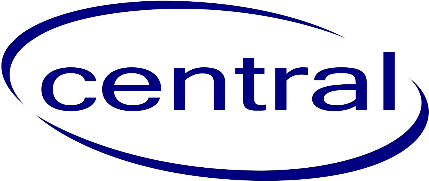 Early Childhood Blended Classroom ApplicationLocation:  Howard B. Thomas Grade SchoolDate:						Student Name:  											Date of Birth:  				  Gender: 			  Age: 			Parents Name(s):  											Home Address:  											Phone Number (H):  				      (Cell): 					Email:  												Elementary school student will attend: _______________________________________Signature:  																		Email your completed application to Julie.Salamone@central301.net or you may mail or drop it off at Howard B. Thomas Grade School, 44W575 Plato Rd., Burlington, IL 60109(847) 464-6008